Wiosna na wsiTemat dnia: Uparty kogut.Cele główne:- rozwijanie mowy;- poznawanie zwierząt z wiejskiego podwórka;- rozwijanie umiejętności analizy i syntezy słuchowej;- rozpoznawanie i nazywanie poznanych liter;- rozwijanie koordynacji wzrokowo-ruchowej.Cele operacyjne: Dziecko:- wypowiada się zdaniami rozwiniętymi;- rozpoznaje i nazywa wybrane zwierzęta z wiejskiego podwórka;- układa schematy i modele słów: żubry, Żaneta;- rozpoznaje poznane litery;- rysuje po śladach rysunków.Słuchanie piosenki „Na podwórku”. Rozmowa na temat piosenki. https://www.youtube.com/watch?v=An265-G0WOsRozmowa na temat tekstu:- Gdzie mieszkają zwierzęta, o których jest mowa w piosence?- Jakie zwierzęta mieszkają w wiejskiej zagrodzie?- Jaki nastrój panuje w piosence? (wesoły, radosny)Nauka refrenu piosenki na zasadzie echa muzycznego.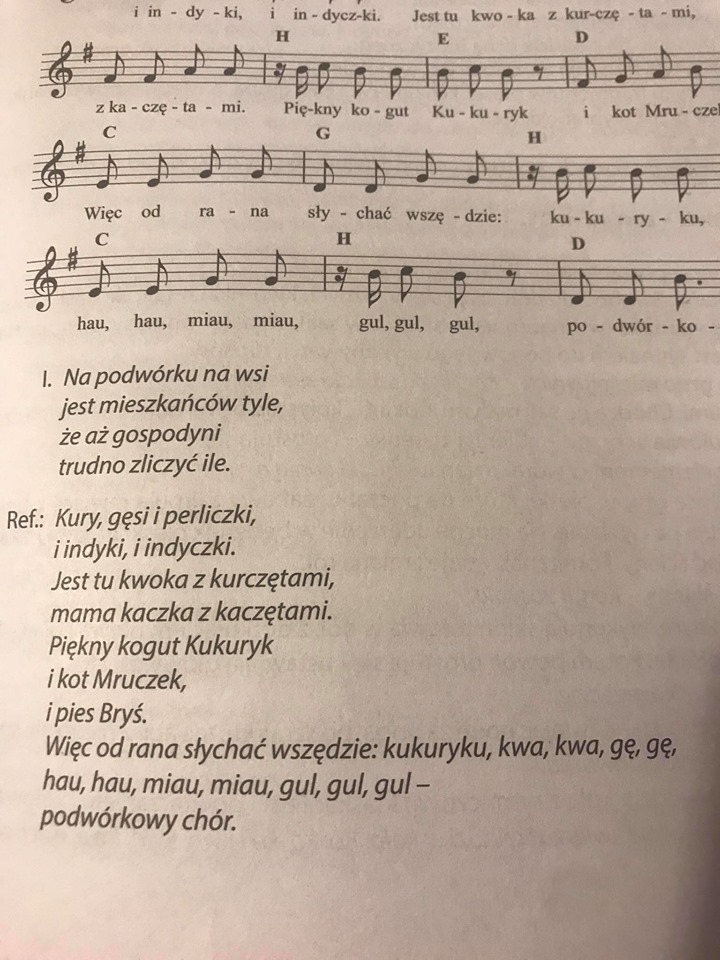 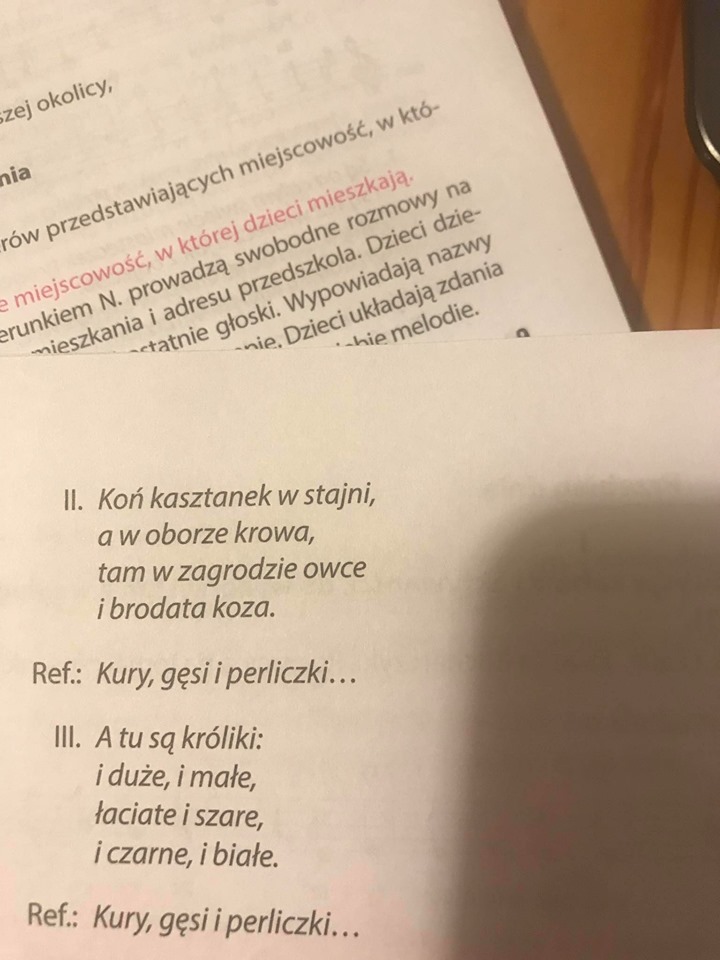 Karta pracy, cz. 4, str. 3 (Książki cz. 4 znajdują się w fioletowych teczkach w szafkach dzieci lub dostępne są w wersji elektronicznej) https://www.mac.pl/flipbookiSłuchanie opowiadania Małgorzaty Strękowskiej – Zaremby „Uparty kogut”. https://www.youtube.com/watch?v=XeF5X7sbWiQRozmowa:- Kogo nazywamy upartym?- Czy zwierzęta też mogą być uparte?- Czy znacie takie zwierzęta?- Czy mama Olka i Ady była wcześniej na wsi?- Z kim  bawił się Olek?- Co robiła Ada?- Jaki ptak zainteresował się mamą? Dlaczego?- Czym zajęli się tata z wujkiem? - Jak mama przechytrzyła koguta? Czy jej się to naprawdę udało?4.  Ćwiczenia z tekstem, książka ( z czytankami) str. 62-65 https://flipbooki.mac.pl/Dziecko czyta głośno tekst znajdujący się pod ilustracją do opowiadania.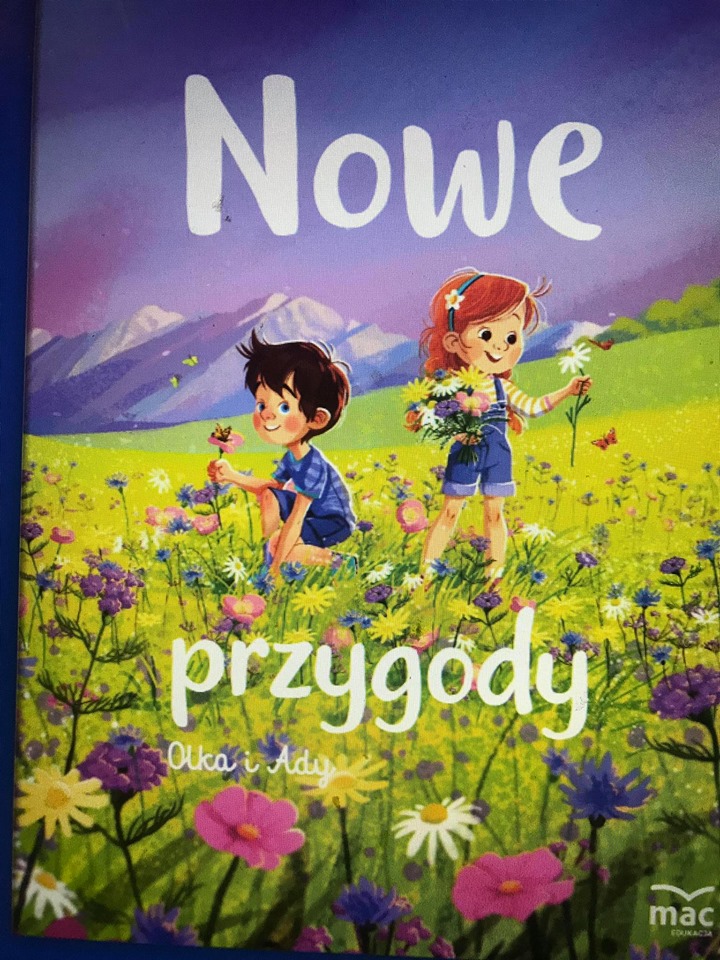 5.Karta pracy, cz.4 str. 4-5 https://flipbooki.mac.pl/6. Zabawa „Jakie jest zwierzę?”Rodzic pyta: Jaki (jaka) jest…? – podając nazwę zwierzęcia, a dzieci wymyślają określenia. Np. - Jaka jest kura? (mała, głośna…)- Jaki jest kogut? ( szybki, głośny…)- Jaka jest kaczka? (spokojna, powolna…)- Jaka jest krowa? (duża, łagodna, spokojna…)- Jaki jest koń? ( duży, szybki…)7. Odkrywanie litery ż: małej i wielkiej, drukowanej i pisanej.Rodzic pyta:- Czy znasz takie zwierzę jak żubr?- Czy zwierzęta te żyją wolno?- Jaką głoskę słyszysz na początku słowa żubr? (ż)- Jakie znasz inne słowa zaczynające się tą głoską? (żaba, żurek, żyrafa…)- Jakie znasz słowa zawierające „ż” w środku? (leżak, jeżyny, kałuża…)- Jakie znasz słowa z „ż’ na końcu? ( np. garaż)Podział słowa żubry na sylaby i głoski. Układanie za pomocą białych okienek liczby głosek w słowie. Dziecko może je również narysować. Określanie rodzaju głoski. Dziecko wypowiada głoskę długo: żyyyy…., krótko: ż, ż, ż.Ustalenie, że jest to spółgłoska. Zaznaczanie okienek oznaczających samogłoski na czerwono, a spółgłoski na niebiesko. Następnie tak samo postępujemy w odniesieniu do słowa „Żaneta”Przypominamy Dziecku, kiedy używamy wielkich liter.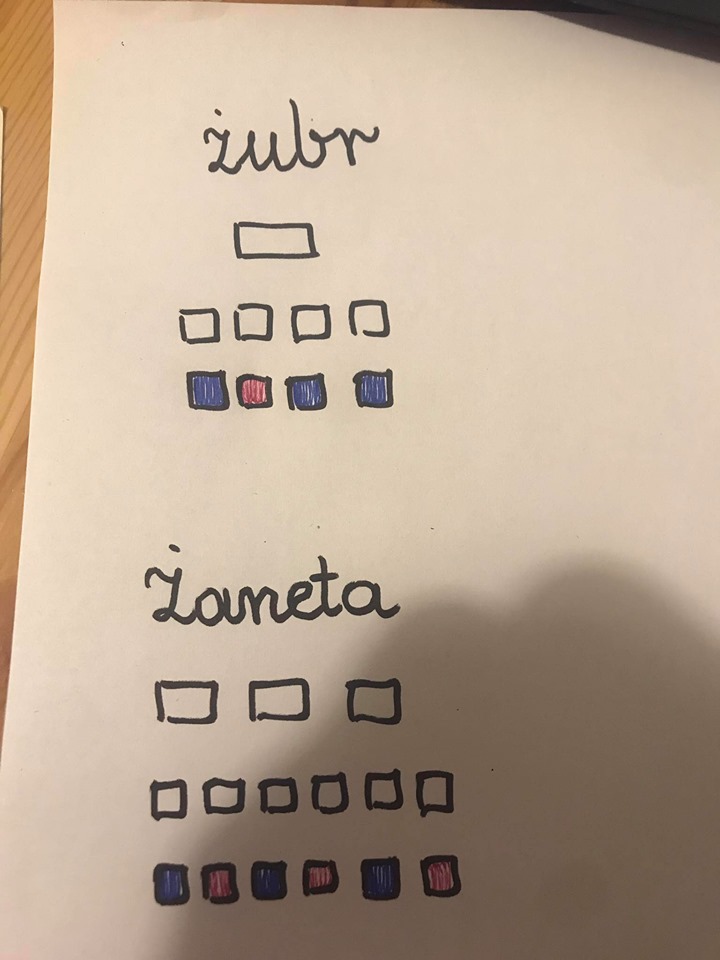 Pokaz liter ż, Ż. Dziecko wypowiada się na temat litery. Co mu przypomina jej kształt. Pisanie litery palcem zgodnie z kierunkiem strzałek, palcem po stole, a następnie palcem w piasku lub  np. kaszy, mące.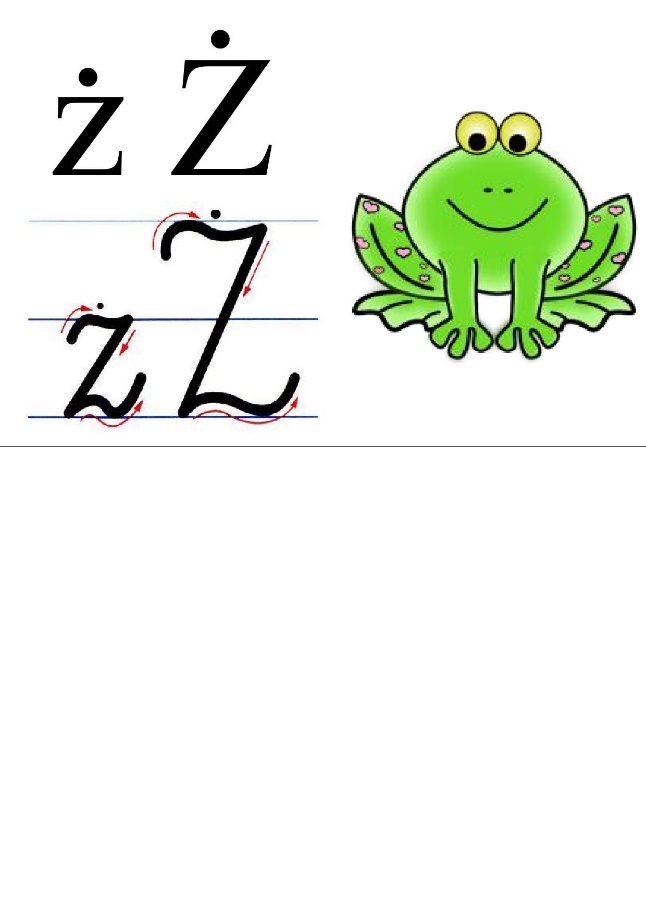 8. Karta pracy Litery i liczby, cz. 2, str. 64-67 (starsze dzieci) https://flipbooki.mac.pl/#wp9. Karta pracy, Przygotowanie do nauki pisania, liczenia, str.68(młodsze dzieci)https://flipbooki.mac.pl/#wp10. Ustalanie wraz z dzieckiem, które zwierzę pochodzi z danej rodziny.  Pomóc możemy sobie obrazkami z załącznika.- kura, kogut, kurczątko;- krowa, byk, cielątko;- klacz, ogier, źrebak;- kaczor, kaczka, kaczątko- baran, owca, jagnię;- kozioł, koza, koźlątko;- knur, locha (maciora), prosię.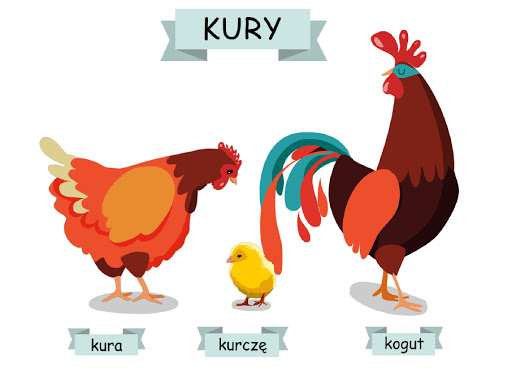 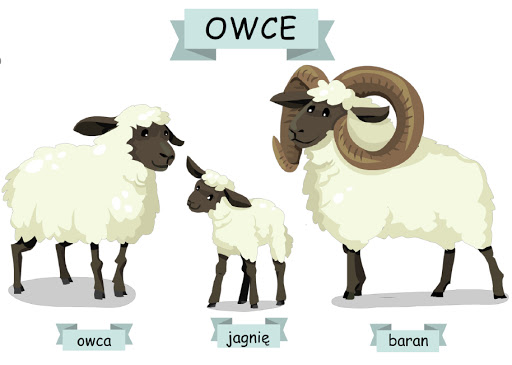 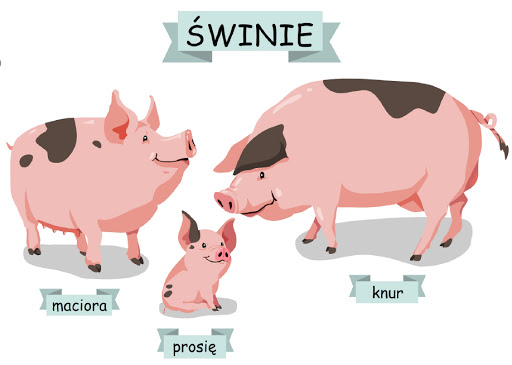 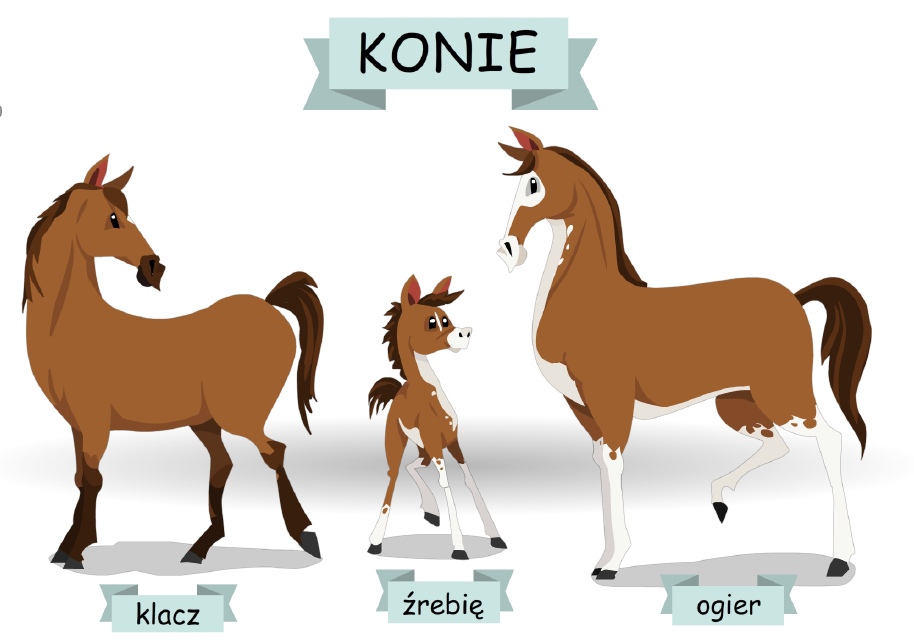 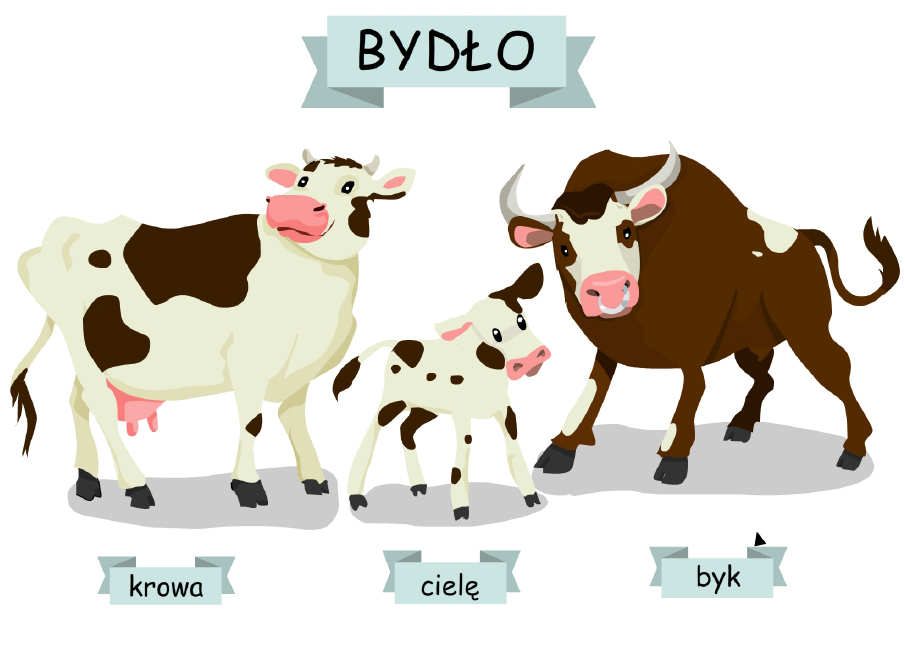 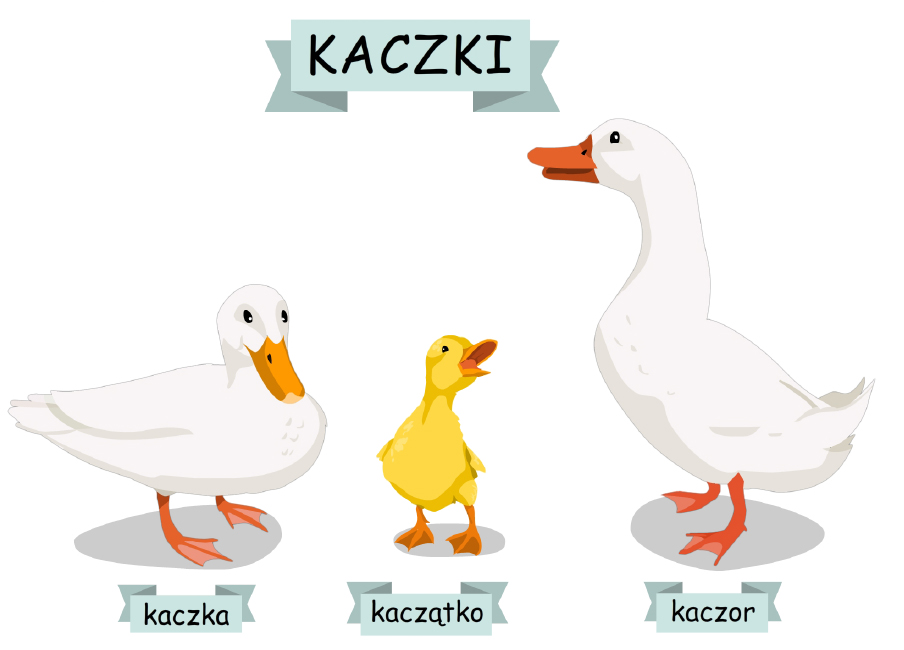 11. Karta pracy, cz.4, str. 6 (dla wszystkich) https://flipbooki.mac.pl/#wp12. Praca plastyczna „Krówka”Potrzebne będą: - biała kartka papieru, czarna oraz kawałek czerwonej;- zielona kartka formatu A4- klej, nożyczki, czarny flamasterZ białego papieru wycinamy głowę, która swym kształtem przypomina nieco gruszkę oraz trzy koła: jedno duże( tułów) i dwa małe (na uszy), które składamy na pół. Przyklejamy w sposób ukazany na zdjęciu. Następnie wycinamy z czarnego papieru cztery małe kółka i składamy je na pół (kopytka).Przyklejamy wszystkie elementy na zielony karton i dorysowujemy czarnym flamastrem oczy, nozdrza, ogon, nogi i szyję. Przyklejamy na ciele kilka czarnych łat oraz mały czerwony języczek. Gotowe!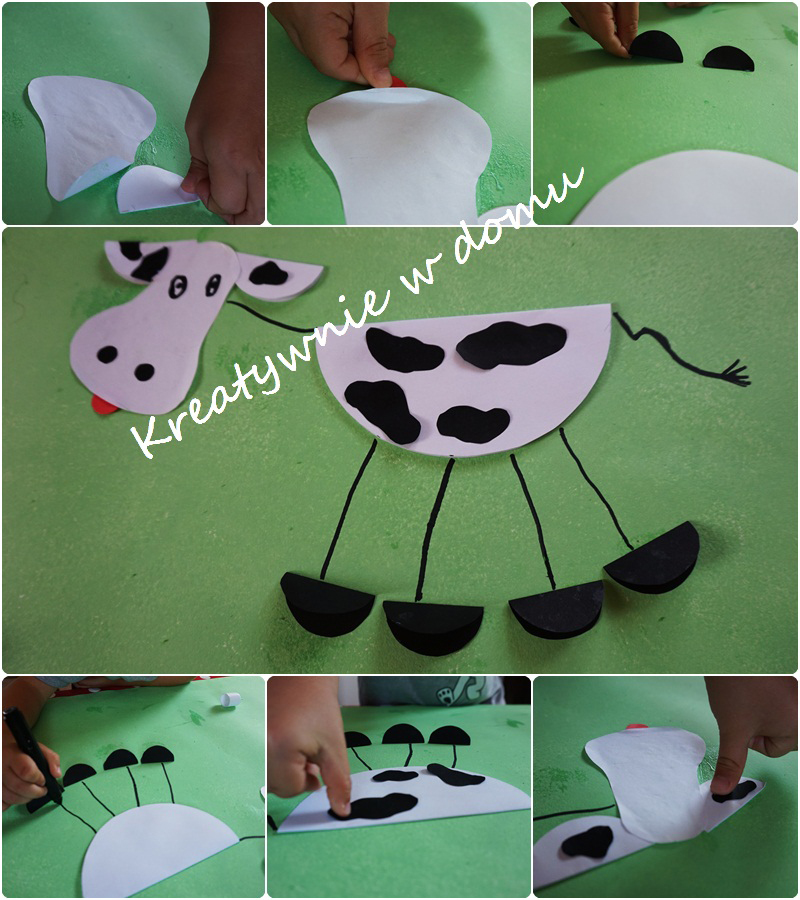 Życzę miłej zabawy i nauki! I.Ponisz